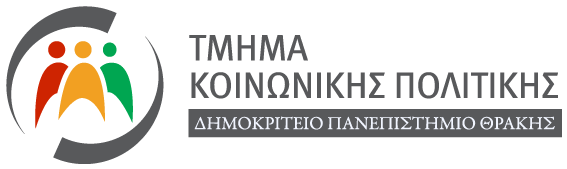 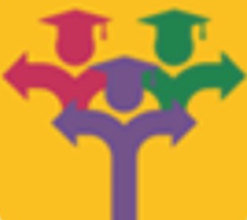 Το Τμήμα Κοινωνικής Πολιτικής σας προσκαλεί στην εκδήλωσηγια την Πρακτική Άσκηση (ΠΑ) φοιτητριών και φοιτητώντην Παρασκευή 22 Ιανουαρίου 2021ώρα 19:00 διαδικτυακά στον σύνδεσμο:https://meet.lync.com/duth/nkoulour/E61XP1P5